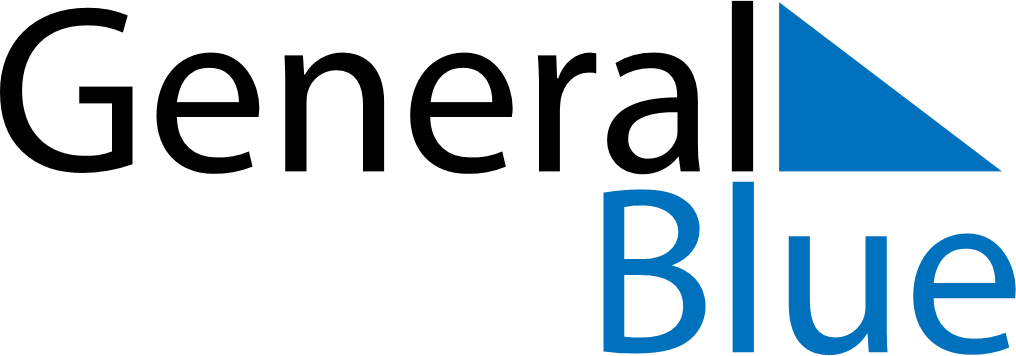 August 1682August 1682August 1682August 1682August 1682SundayMondayTuesdayWednesdayThursdayFridaySaturday12345678910111213141516171819202122232425262728293031